Методическая разработкаМногофункциональное авторское игровое пособие из фетра «Грибок-Теремок» по сказке В.Г.Сутеева.Автор: Бегеева Татьяна АнатольевнаОрганизация: МБДОУ –Школа №25Населенный пункт: Московская область .г. БалашихаЦель: Развивать мелкую моторику рук; Закреплять знания цветов; Учить подбирать одинаковые по цвету предметы (зрительное соотношение); Формирование представлений об окружающем мире,Развивать внимание, память, воображение.Применение дидактического пособия «Грибок-теремок» в организованной образовательной деятельности в детском саду, а также в ходе игровой деятельности детей позволяет решать сразу несколько образовательных Задач:Формирование представлений об окружающем.Формирование элементарных математических представлений (форма, цвет, величина, положение в пространстве , понятий один, много, мало, ни одного). Обучение счету.Закрепление умения ориентироваться в пространстве (слева, справа, вверху, внизу).Закрепление знаний о цвете предметов, умения объединять предметы по общим признакамРазвитие внимания, памяти, наблюдательности (игры "Чего не стало" и "Что изменилось")Развитие познавательных процессов (памяти, пространственного мышления, внимания, творческого воображения).Сенсорное развитие.Развитие аргументированной и доказательной речи.Развитие способности к анализу, сравнению, обобщению, классификации.Пояснительная запискаСегодня, ориентируясь на новые стандарты дошкольного образования, согласно которым необходимо обеспечить воспитанников разнообразием материалов и средств обучения, одной  из наиболее важных задач  для каждого педагога  является  -  формирование творческой личности. То есть необходимо, как можно раньше, окружить ребенка такой средой, которая будет стимулировать его игровую, коммуникативную, познавательно-исследовательскую, творческую активность, возможность самовыражения.  Воспитателю дано право на самостоятельный выбор, фантазию и  творчество при создании предметно-развивающей среды своей группы,  и воспитатель всегда будет индивидуален и неповторим, использование в работе с дошкольниками необычных игр и пособий. Результатами моего педагогического творчества, в этом направлении, стало создание многофункционального пособия из фетра «Грибок-Теремок» по сказке В.Г.Сутеева.Любая игрушка должна быть красивой, безопасной, полезной и развивающей. Данное пособие полностью отвечает этим требованиям. Причем сделанная своими руками игрушка приятнее и интереснее для детей, так как позволяет реализовать разнообразные идеи, использовать большее количество развивающих элементов, которые собраны в одном пособие, а также дополняться новыми элементами.Применение предметного дидактического материала на занятиях в детском саду вызывает живой интерес и эмоциональный отклик воспитанников, повышает познавательную мотивацию, позволяет сочетать зрительное восприятие с осязательным и кинестетическим. Помимо этого, у дошкольников формируются необходимые умения и навыки, повышается устойчивость произвольного внимания. [1]Предлагаемое дидактическое пособие (рис. 1) состоит из следующих элементов: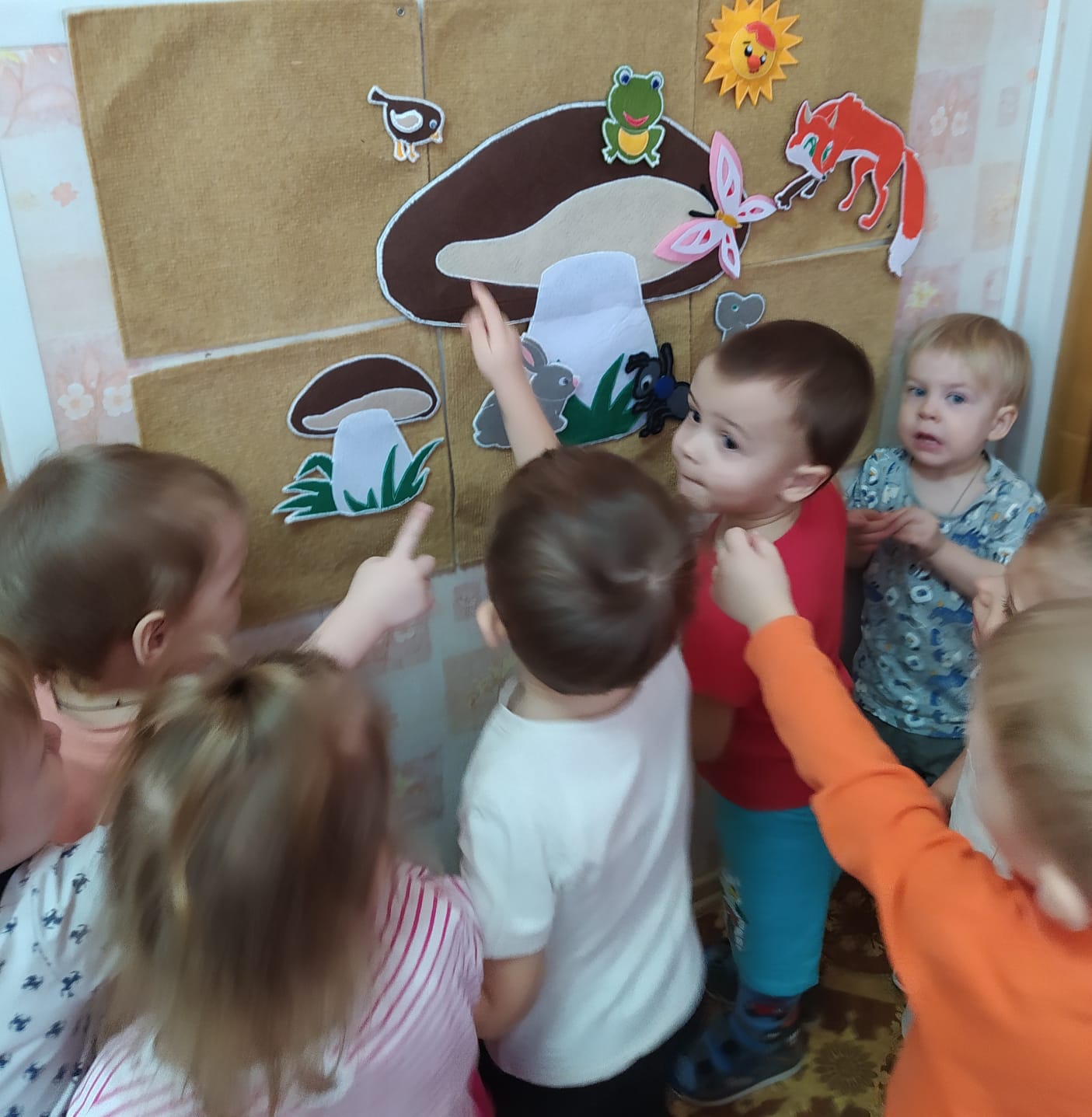 1. Ковролин размером 70х100 см. Крепится к стене.2. Фигуры животных из фетра разного размера (гриб большой и гриб маленький, лиса, заяц, лягушка, воробей муравей мышонок, бабочка, солнышко, красные (оранжевые) листья.). Детали из фетра проклеены между собой, затем прошиты. Фигуры животных крепятся к ковролину при помощи липучек.3. Кленовые листья из фетра по количеству животных. Крепятся к ковролину также при помощи липучек.4. Фигура гриба из фетра. Детали гриба проклеены и прошиты между собой. На ковролин фигура гриба крепится при помощи липучек.Материал: фетр (темно-коричневый, желтый, красный, зеленый, синий), липкая лента, нитки, пайетки, бусинкиПрименение в разных видах деятельности: формирование элементарных математических представлений, развитие речи, сенсорное развитие, ознакомление с окружающим миром, игровая деятельность, рисование.Пособие состоит из квадратов с разными играми:Актуальность данного пособия заключается в том, что оно может использоваться для игр, упражнений, игровых заданий, побуждающих ребенка к развитию, обучению, свободному активному общению со взрослыми и сверстниками. Многофункциональность пособия заключается в том, что его можно использовать как для различных видов организованной образовательной деятельности (познавательное развитие, формирование элементарных математических представлений, речевое развитие), так и в самостоятельной детской деятельности и в индивидуальной работе. В зависимости от поставленных задач, пособие может использоваться в разных возрастных группах. Также пособие может постоянно пополняться новыми элементами. Пособие привлекает детей своей яркостью, мобильностью, разнообразием содержания.В основе игр с использованием дидактического пособия «Грибок-теремок» лежит построение сюжета сказки. Дети очень любят сказки, они им понятны и знакомы, герои сказок любимы детьми. Во многих сказках математическое начало видно на самой поверхности, поэтому принимается и усваивается детьми незаметно, непринуждённо и легко.Включение сюжетов сказок в организованную образовательную деятельность способствует тому, что ребенок из пассивного бездеятельного наблюдателя превращается в активного участника, что в свою очередь помогает формировать у ребенка устойчивую положительную мотивацию к изучению математики. Обеспечить математическое развитие детей, отвечающее современным требованиям, возможно средствами сказки, ведь сказка совершенствует ум ребенка, помогает развить его речь, познать окружающий мир.Таким образом, дидактическое пособие помогает реализоватьПринципы ФГОС:насыщенность наличие игровых вспомогательных материалов для игровой активности детей;вариативность наличие разнообразных материалов, игр, игрушек и оборудования, их периодическая сменяемость и появление новых предметов;трансформируемость возможность изменения элементов, смены дидактического материала в зависимости от образовательной задачи;доступность свободный доступ всех детей к играм, игрушкам, материалам. Методические рекомендации для воспитателей по применению дидактического пособия «Грибок-теремок»Для достижения максимального педагогического эффекта при проведении организованной образовательной деятельности с детьми дошкольного возраста воспитателю следует соблюдать следующие организационно-педагогические требования:- любая деятельность должна организовываться при условии положительного эмоционального настроя ребенка к обучению;- создание доброжелательной атмосферы общения педагога с детьми, детей между собой;- обеспечение каждому ребенку мотивации деятельности;- необходимо учитывать возрастные особенности воспитанников;- планирование постепенного усложнения заданий;- поддержка и поощрение любого проявления детской инициативы.Для индивидуальной работы необходимо подбирать индивидуально ориентированную программу, однако общие организационно-педагогические требования остаются такими же, что и для групповой и фронтальной работы. Далее представлены возможные варианты проведения организованной образовательной деятельности с детьми дошкольного возраста с использованием дидактического пособия «Грибок-теремок».Познавательное развитие (ФЭМП)Младшая группа (3-4 года)Собери все красного цветаЗадачи игры: закреплять знание цветов, развивать внимание, ориентировку в пространстве, мелкую моторику, крупную моторику, речь.Ход игры: зайчик (лисичка, волк…) пришел на полянку и решил собрать букет осенних листьев своего любимого цвета. Педагог предлагает детям собрать все красные (оранжевые) листья. Листья располагаются высоко, низко, справа и слева от грибочка. Педагог просит детей комментировать свои действия (Какого цвета листочек? Где ты его нашел?). Дети, когда достают листочки, расположенные высоко – встают на носочки, низко – приседают и т.д. Большой и маленькийЗадачи игры: учить различать и называть размеры предметов (большой, маленький, средний, больше, меньше), закреплять умение сравнивать предметы по цвету и размеру, учить сравнивать и анализировать результаты сравнения, развивать связную речь.Ход игры: педагог вместе с детьми сочиняет сказку о том, как звери решили спрятаться от дождя под грибочком. Педагог помогает детям вопросами: Кто из зверей поместится под грибочком? Кто нет? Почему? Кто самый большой (маленький)? В конце игры педагог предлагает детям расположить зверей в порядке увеличения (уменьшения) роста, просит детей комментировать свои действия.Средняя группа (4-5 лет)Помоги зверятам сосчитать листочкиЗадачи игры: закреплять навык счета до 5, совершенствовать умение решать простые задачи.Ход игры: звери решили украсить свой дом-грибочек листочками. Зайчик принес два красных листочка, а лисичка три оранжевых. Решили они узнать, сколько же они собрали листочков, но сосчитать не смогли. Педагог просит сосчитать, сколько же каждый из них принес листочков. Сосчитать, сколько листочков получилось всего. Первый, второй, третий… (по мотивам сказки В.Г. Сутеева «Под грибом»)Задачи игры: развивать логическое и пространственное мышление, совершенствовать навыки количественного и порядкового счета, развивать воображение, творческую инициативу, развивать связную речь.Ход игры: педагог с помощью детей рассказывает сказку, одновременно закрепляя фигуры на ковролине. На осенней полянке вырос грибок-теремок. Первой на полянку вышла лягушка, а за ней прискакал зайка. За зайкой охотилась хитрая рыжая плутовка-лиса, зайка спрятался под грибом и т.д. Вопросы педагога:- посчитай по порядку всех зверей на полянке (первая – лягушка, второй – зайка и т.д.);- сколько всего было зверей на полянке?- кто пришел после зайчика? Кто появился между медведем и зайчиком? и т.п.Старшая группа (5-6 лет)Волшебный грибочекЗадачи игры: развивать логическое и пространственное мышление, совершенствовать навыки количественного и порядкового счета, развивать воображение, творческую инициативу, развивать связную речь.Ход игры: педагог с помощью детей рассказывает сказку, одновременно закрепляя фигуры на ковролине. На осенней полянке вырос грибок-теремок. Выбежал на полянку волчок-серый бочок. Увидел теремок, остановился и спрашивает «Грибок-теремок, кто в тереме живет?» а волшебный голос отвечает: «Теремок откроет свою дверь тому, кто правильно выполнит его задания». Варианты заданий:- прикрепить красный листочек справа (слева, выше, ниже) волка, а оранжевый – выше (ниже, справа, слева) от лисы и т.п.;- сколько всего было зверей на полянке?- кто пришел после зайчика? Кто появился между бабочкой и зайчиком? и т.п.;- дать лисе один желтый и два красных листочка, а муравью – два красных;- кого больше, зверей или листочков? Как сделать одинаковое количество (двумя разными способами)?Развитие речиМладшая группа (3-4 года)«Измени слово»Задачи игры: учить детей правильно использовать в речи глагол в зависимости от местоимения.Ход игры: педагог рассказывает сказку: «Живут под грибочком-теремочком друзья: мышонок и лиса Плутовка, живут они очень дружно и все стараются делать вместе». Педагог называет одно полное словосочетание и начало следующего: она играет, и он…, а ребенок называет подходящее действие: играет.Она играет, он…, а вместе они…, и мы…Она поет, он…, а вместе они…, и мы… и т.п.Средняя группа (4-5 лет)Волшебные листочкиЗадачи игры: закреплять представление о гласных звуках.Ход игры: предварительно детей знакомят со способами «шифровки» звуков (красный – А, оранжевый – У и т.д.). Педагог обращает внимание детей на листочки на полянке и предлагает поиграть с листьями. Показывает предметную картинку (шар, круг, лук, парк, лось и т.д.), дети выделяют гласный звук в слове, выбирают листочек нужного цвета, опускают его в воду и произносят звук.Список литературы1. https://melkie.net/metodicheskie-razrabotki/didakticheskiy-material-dlya-detskogo-sada-svoimi-rukami.html2. Фесюкова Л.Б. Воспитание сказкой: Для работы с детьми дошкольного возраста / Л. Б. Фесюкова. - Харьков: Фолио; М.: АСТ, 2000.3. Федеральный государственный образовательный стандарт дошкольного образования https://fgos.ru/fgos/fgos-do/4. https://nsportal.ru/detskiy-sad/matematika/2020/11/26/metodicheskie-rekomendatsii-dlya-pedagogov-po-provedeniyu-zanyatiy5. Развивающая предметно-пространственная среда «Фиолетовый лес». Методическое пособие/Под ред. В.В. Воскобовича, Л.С. Вакуленко, О.М. Вотиновой. – Санкт-Петербург, 2017.